KQ1- How is it possible to understand the rise of the Nazi Party 1919-33?Why were German people optimistic after WWI?Abdication of KaiserNew democratic govtExpectations the Allies would help the new Weimar GovtPresident Wilson’s desire for fairness – 14 PointsOther countries were not blamelessWhy did they hate Treaty of Versailles (1919)?LAND Territorial lossesAlsace-Lorraine returned to FranceWest Prussia and Posen (Polish Corridor) lost to PolandSaarland taken over by the League of Nations for 15 yearsGermany’s coloniesGermany’s colonies were handed over to the League of Nations, who gave them to Britain and France to runArmaments Military restrictionsAir force was disbandedArmy limited to 100,000 soldiersNavy limited to 15,000 sailors, six battleships and no submarinesRhineland occupied by the Allies for 15 yearsNo German troops allowed in this areaMoney ReparationsAs Germany was held responsible for the war, the allies could claim reparations for the damage causedIn 1921 a special commission fixed a sum of £6,600 m. to be paid in annual instalmentsThe Treaty also took away 10% of Germany’s industry and 15% of its agricultural landBlame War guiltArticle 231 of the Treaty stated that Germany was to blame for causing the war.Impact of Versailles on the people? People felt let down and humiliated.They hated the treaty and those that signed it.German govt hated the treaty but no choice but to sign it.Opponents of Weimar blamed the governmentWeimar ConstitutionStrengthsAll Germans had equal rights, including the right to voteProportional representation made sure parties had the same percentage of seats in parliament as they did in the electionProvided a strong leader to keep control over the country in an emergencyEach state had its own assembly to represent local interestsWeaknessesIt was too radical an experiment given the volatile nature of German society after the warPR encouraged lots of small parties so no one party ever had enough seats to form a majority governmentThe president could use Article 48 to become a dictatorLocal states could resist the authority of central governmentChallenges from left and rightWho were the Spartacists and what happened? Left-wing revolutionariesWanted to get rid of KaiserSocial revolution like Russian Revolution (1917)Disagreements over pace of change – seize power from Ebert’s govt or wait???Took over newspaper and telegraph buildings in Berlin. Joined workers protest marches in hope they would join them.Reasons for failure of Spartacist Uprising (1919)Poorly organisedSpartacists failed to capture many buildings in BerlinLacked support of other left-wing groupsGovt had support of FriekorpsSpartacist leaders murdered – party lack directionWho were the Freikorps and what happened?Former soldiers in the German armyRight-wing, conservative organisationHated Treaty of Versailles (1919) - many had been forced to leave the army Helped President Ebert put down Spartacist Uprising (1919)12000 Freikorps marched to Berlin putting Kapp forward as a leader.Reasons for failure of Kapp Putsch (1920) Lack of leadership - General Ludendorff supported Kapp, but other senior army leaders failed to lend their supportPutsch centred on Berlin – didn’t spread to rest of GermanyWeimar Government continued - able to relocate to DresdenPeople tired of revolution - Spartacist Uprising occurred 1919General strike1923 – crisis yearInvasion of the RuhrWhy was this a problem?Germany did not keep up with reparationsJanuary 1923, French and Belgian troops marched into the Ruhr -  legal under the Treaty of Versailles.Factories & industrial production ground to a haltThe Germans responded with passive resistance, but this made Germany even poorerHow did the government deal with the problem?Stresemann called off passive resistanceCriticism for giving in to FranceEconomy began to recover & France withdrewHyperinflationWhy was this a problem? German govt. printed extra banknotes to cover costs of reparationsValue of money goes down and prices rise to compensatePensions and savings lostWages lost all valuePeople blamed new Weimar government, which had agreed to reparations under the Versailles TreatyHow did the government deal with the problem?October 1923, govt. destroys old currencyIntroduces new temporary currency, Rentenmark, & limits amount in circulationIntroduces new permanent currency, Reichsmark1924, US loaned money to Germany, Dawes PlanThe Munich Beer Hall PutschWhy was this a problem? November 1923, right-wing extremists plot a putsch against the Reich governmentLed by Ludendorff & Adolf Hitler’s National Socialist (Nazi) Party launch an attempted revolution in Munich, the capital city of Bavaria.How did the government deal with the problem? Putsch crushed by army Stresemann dissolves left-wing local govts. in Saxony & Thuringia, to win support of armyLudendorff freed & Hitler given lenient sentenceHitler writes Mein Kampf in jail.Stresemann years- The Golden Era 1924-28?General strengthsExperienced politician - Chancellor, Foreign MinisterDiplomat – Locarno Tr. (1925), League of nations (’26), Young Plan (’29)Gifted oratorNobel Peace Prize (1926)International relations1925, Locarno Treaty with GB, Fr., It. guaranteeing its frontiers 1926, Germ. joined League of Nations1928, Kellogg-Briand Pact – ‘the solution of all disputes shall only be sought by peaceful means’Domestic politicsStable govt. – Social Democrats formed a coalition supporting Weimar RepublicDecline in support for extremists (NAZIs won 12 seats in 1928 Reichstag elections)Economic recoveryRentenmark1924, Dawes Plan – US lent 800 million marks1925, French ended occupation of Ruhr1929, Young Plan, reduced reparations 60%1928, industrial production topped pre-war levelsConstruction – infrastructure, 3 million new homesBUT – Unresolved problemsAmerican loansDepression in agricultureExtremism (NAZIs / Communists)1925, Hindenburg elected President – opponent of Republic1929, death of Stresemann1929, Wall St. CrashHow Depression helped NazisEconomic policyWeimar government unwilling to print more money or increase expenditure – memories of 1923!Chancellor raised taxes and reduced unemployment benefitPresidential ruleSocial Democrats withdrew from Weimar GovernmentHindenburg used Article 48 to pass laws – not very democratic!Hindenburg was keeping Weimar going – but he secretly hated the new republic and what it stood for!Rise of extremismPeople become radicalisedCommunists blamed failure of capitalismNazis blamed Weimar, Treaty of Versailles, Jews Violence – 500 killed during 1932 electionsNazi GermanyGrowth of the Nazi Party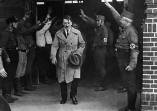 KQ2- How did the Nazi consolidate their control? How Hitler became chancellorHitler establishes a dictatorship – timelineHitler’s henchmenUse of terrorUse of PropagandaGoebbelsSuffered from polio as a child1925, joined NazisResponsible for electoral campaigns1933, Minister for Public Enlightenment & Propaganda1934, Night of Long Knives1 May 1945, poisoned himself & familyNewspapers & publishingBook publication controlled by Ministry for People’s EnlightenmentNazis established an official publishing house - Eher VerlagBy 1939, Nazis controlled 2/3 of Germany’s newspapersThreats to people cancelling subscriptionsBook burningsRadio6,000 public loudspeakersCheap radios VolksempfängerBetween 1932-9 the number of families with radios rose from 25% to 70% Mixture of drama, light entertainment & newsOnly receive national broadcasts“the spiritual weapon of the totalitarian state” (Goebbels) CinemaFilm going quadrupled between 1933 and 1942Mixture of entertainment & news Admission only allowed at startJud Suss – story of an evil JewLeni Riefenstahl, ‘Triumph of the Will’ & ‘Olympiade’Festivals & ralliesSeptember 1933-38, Nuremberg ralliesMixture of public spectacle, military parade & propagandaFestivals and celebrations, e.g. Hitler’s Birthday, Munich Putsch Day & Founding of Nazi Party DayOpposition to the NazisTypes of opposition to the NazisOpposition GroupsYouth groupsSwing clubs – disrespectful to the Führer, e.g. ‘Heil Benny’ greetingEdelweiss Pirates – bullied members of the Hitler YouthSome youths sheltered deserters & escapeesWhite Rose group – distributed Nazi propagandaChurchesHitler signed a concordat with the Roman Catholic Church to allow them to exist if they did not interfere in politics- in return Nazi would leave them alone. 1937 Pope wrote an encyclical to condemn the Nazis after they closed Roman Catholic youth groups and schools that was read out in churches. Protestants- brought under one church called the Reich’s ChurchReich Church Pastors had to swear allegiance to the NazisMany pastors objected and formed their own confessional church.By 1939 all church schools and youth groups closed down. KQ3- How did the Nazis maintain control? How did the Nazis control the Youths? EducationBoys and girls studied different subjects in school- Boys did more sports such as boxing, girls studied eugenics and domestic science on how to produce the perfect Aryan child. History looked at the rise of the Nazis.Biology was about population control and identifying racial types. New leadership schools were created to prepare German boys and girls for leadership. Napolas (National Political Institutes of Education) controlled by the SS to produce future leaders. Jews were excluded from school trips and certain lessons.Hitler YouthTradition of youth groups in Germany (Volk culture)Alternative youth groups closedFrom 1936 membership compulsoryWell organised – different groups for different agesHitler Youth, League of German Maidens1939 – 8 million members!Range of activities – games, sports, physical education, parade, camping – all appealed to young peopleChildren were brainwashed into loyalty to FührerFed anti-Communist & anti-Semitic hatredChildren believed they were helping the war effortRole of womenDidn’t work – women were encouraged or forced to leave their jobs, e.g. all women doctors sackedGood housewives – used leftovers, prepared ‘Eintopf’ mealGood mothers – healthy, promoted traditional family values, ‘Honour Cross of German Mothers’Dressed in traditional German clothesBrought up children to worship Führer & join Hitler YouthNazi economySuccesses & failuresAimsReduce unemployment (1933, 6 million)RearmamentSelf-sufficiency (Autarky)Unemployment – how the Nazis dealt with the problemBy 1939 unemployment had fallen to less than 0.5milionAfter 1932, reparations endedAutobahnsPublic building projects, e.g. Olympic Stadium, BerlinReich Labour Service (RAD)Government investment schemes, e.g. VolkswagenConscription – 1m in army by 1939New PlanDr Hjalmar SchachtPresident of ReichsbankMinister of the EconomyImports limitedTrade agreementsUnemployment reducedMefo bills- Four-Year PlanHermann GoeringWWI fighter pilotHead of German airforce (Luftwaffe)Self-sufficiencySynthetic raw materials (ersatz)Reduce importsTighten control on wagesPersecutionWhat was an ideal Aryan? Characteristics: tall, blond-haired, blue-eyedPure genetic race – not result of racial interbreedingPhysically strong and healthyBrought up to believe in traditional family valuesWho were the ‘undesirables’?Those who were a burden on the community & the work-shyUnhealthy or disabledTramps & beggarsAlcoholicsProstitutesCriminalsHomosexualsGypsiesReasons for anti-SemitismAnti-Semitism common in Europe for many centuriesJews were associated with revolution and CommunismSuspicion over their wealth & power – Jews made 1% of German population but 17% of bankers were JewsReligious intoleranceSteps to Final SolutionBoycotts, purges, labour campsNuremberg LawsKristallnachtEinsatzgruppen (‘one sentence groups’)GhettoMobile gas chambersDeath camps1942, Nazi leaders met at Wannsee, BerlinPlanned quickest way to eliminate the remaining 11 million JewsConcentration camps would become extermination camps6 major camps, including AuschwitzTimelineReorganising the partyWinning over the working  classesMein KampfIncreased membershipWinning over middle classesPublic meetingsAfter Munich Putsch, NSDAP (Nazi Party) banned)Two weeks after Hitler’s release from gaol, ban on party liftedParty relaunched, 27 Feb 1925 (in same beer hall in Munich!)Hitler Youth set upHitler determined to pursue political rather than violent means to gain powerTargeted working classes, who suffered badly during Great DepressionAnti-Semitism of NSDAP had great appeal to many of working class who felt their jobs were threatened by JewsAppealed to Germany’s love of strong, charismatic leadership (similar to  Kaiser)Strong anti-Semitic & racist tonesAnti-communist (Russia had become the world’s first Communist nation in 1917 and many in Germany feared the same would happen)Appealed to Germans’ sense of historyIncreased from 50,000 in 1925 to 150,000 in 1929However, SDP (Social Democrats) remained largest single party (1928, 153 seats) whilst Nazis had only 12 in the Reichstag (German parliament)Nazi policies appealed to middle classes and farmersMiddle-classes suffered most during 1923Farmers suffered due to depression in agriculture & slump in grain pricesPolitical speakers were specially trainedSA used to protect speakers and remove opposition where they were speakingClever use of propaganda, targeting concerns of ordinary people and hatred of WeimarPolitical manoeuvringDepressionHitler’s leadership skillsWeakness of Weimar governmentNazi tacticsHindenburg didn’t like Hitler so he appointed other party leaders as Chancellor (his right under the Weimar Constitution) who struggled to assemble a workable governmentJuly 1932, Nazis won 37% of vote in 1932 elections (230 seats) and became largest single partyVon Papen persuades Hindenburg to appoint Hitler as Chancellor with him as Vice Chancellor and a limited number of Nazis in Cabinet so their views can be ignored.Hindenburg is worried his own position is in danger if he doesn’t offer Hitler the job of Chancellor and there may be a civil war, so he agrees to von Papen’s plansDepression hit different people in society, e.g. businessmen saw their business fail, employed people lost their jobs, there were problems in agriculture50% or more of young people were unemployed, 60% of graduates couldn’t get jobs; 40% of factory workers were without a jobThe government responded by raising taxes (it didn’t want to print more money or increase public spending for fear of repeating the experiences of hyperinflation)The president was forced to use the undemocratic Article 48 to pass legislation to tackle the problems caused by the Great DepressionPeople turned to extremists, e.g. Communists and Nazis for solutionsPosters and rallies, e.g. Nuremberg Rallies built Hitler up to be some sort of superhero or ‘Messianic’ (Christ like) figureCampaigns focused around Hitler’s personalityHitler used media & propaganda to project himself as a powerful speakerHitler set out clear policies for party in ‘25 Points’ & Mein KampfRebranded party, National Socialist German Workers’ Party to maximise their appealWeimar government was criticised for raising taxes and cutting public spending, e.g. on unemployment benefit People feared repeat of 1923Weimar Government nicknamed ‘November Criminals’ and blamed for having ‘stabbed Germany in the back’ by signing Treaty of VersaillesFear of Jewish-Communist plotNew liberal attitudes brought in with Weimar, e.g. freedom of speech, experimental art angered traditionalistsHitler reorganised party, making it more disciplined and effective at campaigning, e.g. Hitler flies across Germany (1932, Presidential campaign)Carefully used propaganda, e.g. Goebbels appointed Chief of PropagandaSA used to protect Nazi speakers & distribute propagandaHitler Youth formed to brainwash next generation of supportersNew technologies, e.g. use of sound & lighting effects at Nazis ralliesDateEventHow it increased Hitler’s power27 Feb 1933Reichstag burned downWith ‘evidence’ of a Communist plot, Hitler was able to go to Hindenburg and try to get him to ban the Communist Party1 March 1933Hindenburg passes ‘Protection Law’The new law gives Hitler the power to deal with the so-called ‘Communist plot’ to take over GermanyCommunists banned from taking part in March elections. Leaders arrested. Newspapers shut downHitler won 288 seats (out of 647 seats) but NOT a majority23 March 1933Nationalist Party joins NazisHitler uses his majority to pass the Enabling ActHitler could make laws without referring to Reichstag. He also didn’t have to worry about Hindenburg7 April 1933Nazis put in charge of local councils & policeGestapo formedGave Hitler power over regional government, policing and he could set up a complex surveillance network to identify opponents of his regime2 May 1933Hitler banned all trade unionsTUs were a major force in German politics. They could no longer complain about pay & conditions or organise opposition to his regime.14 July 1933Banned all political parties in Germany by ‘Law Against the Formation of New Parties’Created a single-party state in Germany. Nazi Party was the only official party.30 June 1934Night of Long KnivesErnst Rohm and 100s of regional SA leaders arrested & shot. All potential opposition to Hitler was removed. Climate of fear created.2 August 1934Death of HindenburgHitler merged the roles of President & Chancellor. Hindenburg was an opponent of Hitler and had now been removed. Army were ordered to swear an oath of loyalty to Hitler.CategoriesJosef GoebbelsHermann GoeringRudolf HessErnst RöhmHeinrich HimmlerBackgroundMiddle class background – son of an office workerDidn’t fight in WWI due to crippled footMiddle-class backgroundFought in WWI – Ace fighter pilot, shot down 21 aircraft & achieved highest medal for braveryPilot & soldier during WWIWorking class backgroundCaptain in German Army during WWIChicken farmer from Prussia Fought briefly during WWICharacterHighly-educated and intelligent – gained PhD in language studiesBrilliant public speakerWomaniser & socialiserGreedy & arrogantCollected art, gambled and drank long into the night!Unambitious and didn’t crave power in the same way other Nazis didTough, brutal but efficient leaderJoined Freikorps and helped crush the SpartacistsFrail, timid youthHard-working & precise, e.g. recorded in his diary every time he shave or had a haircutCouldn’t bear to watch executionsWork for NazisJoined party in 1922Chief of PropagandaClose ally of HitlerEdited Nazi newspaper, Volkische Freiheit (‘People’s Freedom’Joined party in 1922Put in charge of Stormtroopers (SA)Eventually in charge of Luftwaffe (German Air Force) and economic organisation called, ‘Four-Year Plan’Joined NSDAP in 1920Deputy of Nazi Party and dealt with matters of administrationPlane crashed over Scotland and was arrested and spent remainder of war in prisonJoined German Workers’ Party (name of Nazi Party early in its life)Set up and ran SA for Hitler in 1921Head of SS & Gestapo – Hitler’s body guards and the secret policeSSConcentration campsGestapoPolice, the courts & prisonsInformersHeinrich HimmlerSS stands for Schultz-Staffel or ‘protection squad’Originally  squadron of 500 men forming Hitler’s personal bodyguardDeveloped into a force of 50,000 elite perfect specimens of Aryan menRuthless & fiercely loyal to HitlerHelped crush Hitler in Night of Long KnivesDistinct black uniformUnlimited power to arrest without trial, search or confiscate propertyDeveloped fighting sections, e.g. Waffen SSRan concentration campsOriginally temporary prisons set up by SA and SS, specialising in political prisoners e.g. Communists and trade union activistsInmates were regularly tortured and ‘re-educated’By 1939, concentration camps had expanded to provide slave labour e.g. manufacturing weaponsDuring WWII developed into mass extermination campsOriginally Prussian secret service, run by GoeringFrom June 1936, became state secret service run by HimmlerTapped phones, intercepted mail and conducted spying operationsUsed torture and surprise to extract confessions from suspectsNazis took control of existing system of courtsJudges took an oath of loyalty to HitlerCourts displayed Nazi insignia, e.g. Swastika and eagle of the Third ReichNumber of crimes punishable by death rose from 3 (1933) to 46 (1943), including listening to foreign radio or publishing anti-govt leafletsNazi Party had a strong local structureTowns divided into local units called ‘Blocks’. Block warden visited each block to collect donationsBlock leaders wrote reports on residents, which could determine whether they got jobs or notReported on every activity, e.g. telling anti-Nazi jokes, holding illegal meetings or not flying the Nazi flag on celebration daysFormer Prussian chicken farmerInterested in German folkloreHighly sensitive – could watch executions he orderedOne of those thought responsible for Final Solution (1942) systematic execution of JewsGrumblingPassive resistanceOpen oppositionAssassination attemptsOrdinary Germans resented intrusion by state, e.g. tactics of SA, propaganda, Block Warden collecting subs People attended rallies because their jobs might depend on it but didn’t always endorse the views of the NaziAnti-Nazi jokes was a safety valve, a way of expressing criticism or disapproval, but not openlyCase study of German doctor, who knowingly ignored what the Nazis were doing to Jews because it made it easier for him to gain patients for his practiceMany refused to join the party or to give the ‘Heil Hitler’ salute; some were executed for their resistance; banned political parties went underground (e.g. Social Democrats in exile, SOPADE); 1936 Gestapo broke up 1000 underground meetings1937, Munich, House of German showed officially approved German art at same time as an exhibition of Weimar ‘degenerate art’, which attracted 5x as many visitorsSwing groups listened to banned American music, gave fake ‘Heil Benny’ salutes, girls wore make up and fashionable imported clothesWhite Rose group distributed anti-Nazi propaganda; Navajos sheltered army deserters and RAF pilots; one group killed head of Cologne GestapoReinhard Heydrich, Chief of Reich Security, assassinated by two specially trained Czech soldiers, 1942Martin Niemoller and Dietrich Bonhoeffer, founders of the ‘Confessional Church’, Bonhoffer who spoke out against Nazis and plotted in secret to overthrow Nazi State, eventually died in concentration camp on 8 April 1945; Cardinal Galen, Lion of Munster, led a campaign against the Nazis’ euthanasia programmeVon Stauffenberg & Operation Valkrie, July 1944; 4 members of Hitler’s group were killed and Hitler was badly injured; failure of plot led to reprisals and c.5000 people were arrested and executedSuccessesFailuresSmall businesses – Nazis passed laws banning new department stores and stopping creation of new ones. Competing Jewish businesses were closed down. Value of trade double for tradesmen in this category between 1933 and 1937Farmers – some farm debts were written off, all farmers benefited from increased food pricesBig business – benefited from rearmaments and destructions of trade union. Average salary of managers rose by 70% between 1934 and 1938Unskilled workers – most were quickly given jobs on govt. programmes, e.g. constructing autobahn. Local govt. took action to provide cheap flats; unemployment reduced from nearly 6 million to 119,000 (1939)Beauty of Labour scheme – helped improve conditions in factories, e.g. good ventilation, hot meals in the factory etc.Strength through Joy (Kraft durch freude) – offered prizes and rewards for hard work, as well as savings scheme, e.g. People’s CarSmall businesses  - between 1936 and 1939 the no. of self-employed skilled craftsmen fell from 1,650,000 to 1,500,000Farmers – resented Nazi meddling, every hen had to lay 65 eggs per year for example. Farmers suffered from shortage of labour as workers went to work in the cities and factories.40% increase in income.Business – greater govt. intervention, e.g. over prices, wages, profits and imports. Govt also decided who should receive raw materials and forced some industries to produce certain goods for the war effort. 115% increase in earnings.Unskilled workers – wages often lower than unemployment benefit; working week increased from 43 to 47 hours (1939). 25% increae in wagesReich Labour Service (RAD) – all men aged 18-25 had to do 6 months’ work service. Unpopular because it was hard manual labour & was used to indoctrinate young people like the Hitler Youth movement; only 10 days holiday a yearDateEvent1 April 1933One-day boycott of Jewish shops, lawyers and doctors all over GermanyMay 1934Jews prohibited from holding health insuranceSeptember 1935Nuremberg Laws introduced which included:Law for the Protection of German Blood and Honour which prohibited Jews from holding German citizenship and marrying non-JewsJuly 1938Munich synagogue burned downOctober 1938Jews had to have the red letter ‘J’ stamped on passports9-10 November 1938Kristallnacht: 100 Jews murdered, 1000s sent to concentrations camps, shops destroyed & synagogues burned15 November 1938Jews expelled from schoolsNovember 1940Warsaw ghetto formedJuly 1941Wannsee Conference leads to ‘Final Solution’ leads to Jewish camps becoming extermination camps